Use your five senses to describe a farm. Mild – add nouns (the names of the people, animals, places or things) Spicy – add adjectives to describe the nouns              Hot – also include similes and alliteration. 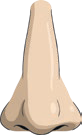 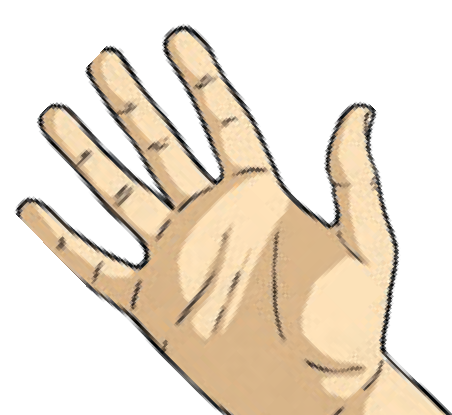 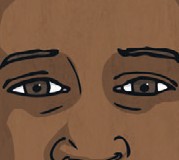 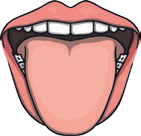 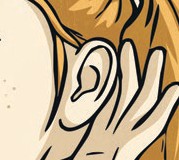 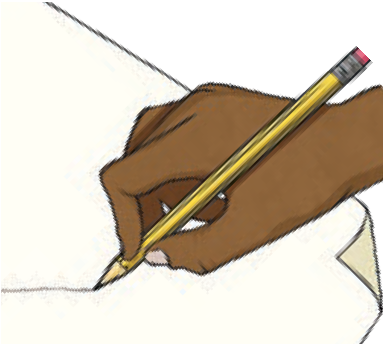 